Oblastný futbalový zväz Vranov nad Topľou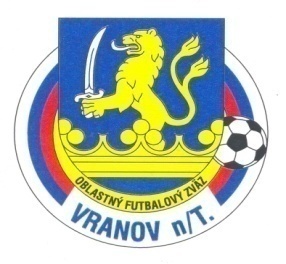 ul.Dr.C.Daxnera 86/4, 093 01 Vranov nad Topľoutel: 0908 183 691 , mail: obfzvranov@gmail.com-                          Úradná správa ObFZ Vranov nad Topľou                                         Č.2 zo dňa 20.8.2020           Športovo-technická komisia ObFZ Vranov nad TopľouŠTK upozorňuje kluby na pripravenosť HP,funkčnosť výpočtovej techniky,platnosti registračných preukazov a na dodržiavanie hygienických opatrení v súvislosti s COVID 19.Zmena termínov:1.kolo muži:  Hanušovce-K.Poruba : stretnutie sa odohrá v obrátenom poradí t.j 1.kolo v K.Porube a 10. kolo v Hanušovciach-nariadenie RUVZ Vranov nad Topľou            KOMISIA ROZHODCOV ObFZ Vranov nad Topľou Obsadenie rozhodcov a delegátov stretnutiaVI.liga muži                        2. Kolo dňa 30.8.2019 o 16.00 hod.IV.liga-SD-U19 sk.B             1. Kolo dňa 29.8.2019 o 15.00 hod.Zmeny v obsadení na 23.08.2020 D.Klčovo-Zamutov: Valčo j., Gaži, Stanovčák J,GogaPoša-Vechec: Lenková,Tomášová,NemčíkdomácihostiaPozn.RAR1AR2DSZamutov BTovarné29.8 o 16:00Valčo JSmoligaIvankoŽolnaK.PorubaVechecŠestákSmoligaStanovčák TGogaPošaSedliskáIvankoTomášováValčo JKatriňákČaklovD.KlčovoLenkováTrebuňákŠestákHorňákHanušovceRudlovKičGažiStanovčák JNemčíkdomácihostiaPozn.RK.PorubaD.KlčovoVsFZHlinnéVechecŠesták